                    SAMODZIELNY PUBLICZNY		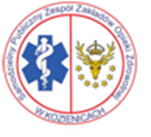 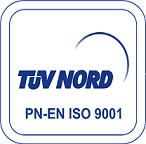 ZESPÓŁ ZAKŁADÓW OPIEKI ZDROWOTNEJW KOZIENICACH26-900 Kozienice, Al. Wł. Sikorskiego 10                                                                                            Tel.: 48 38 28 800Fax: (048) 614  81  39                                                                                                 Regon: 670146450e-mail: sekretariat@szpitalkozienice.pl                                                                  NIP:    812-16-45-639                                                                                                                                                        	
Podstawa prawna:   ustawa z dnia 15 kwietnia 2011 r. o działalności leczniczej (Dz.U.2015.618 j.t.),ustawa z dnia 27 sierpnia 2004 r. o świadczeniach opieki zdrowotnej finansowanych ze środków publicznych (Dz.U.2015.581 j.t.)               SZCZEGÓŁOWE WARUNKI KONKURSU OFERT                                                 w skrócie (SWK)na przyjęcie obowiązku udzielania świadczeń zdrowotnych w poszczególnych zakresach w:Oddziale Urazowo-OrtopedycznymPoradni Chirurgii Urazowo-OrtopedycznejOddziale Chirurgii OgólnejOddziale Ginekologiczno-PołożniczymSzpitalnym Oddziale RatunkowymOddziale NeurologicznymOddziale OtolaryngologicznymPoradni OtolaryngologicznejPracowni Radiologii i USGNocnej i Świątecznej Opiece ZdrowotnejTermin składania ofert:		         27. 12.2017 r.	             godz. 12.00Termin otwarcia ofert:  		         27.12.2017 r.	             godz. 13.00                                                                                                   ..................................                                                                                                                zatwierdzam          OBOWIĄZKI OFERENTA I SPOSÓB PRZYGOTOWANIA OFERTYOferta, traktowana jako całość, przygotowana na koszt Oferenta, winna być złożona w formie pisemnej, według wzoru formularza oferty stanowiącego Załącznik nr 1 wraz ze wszystkimi wymaganymi załącznikami i kserokopiami dokumentów, zgodnie z warunkami określonymi w niniejszych SWK.Oferta oraz wszystkie wymagane dokumenty muszą być podpisane i potwierdzone „za zgodność z oryginałem” przez osobę/y prawnie umocowane do zaciągania zobowiązań, a winno to wynikać z dokumentu potwierdzającego osobowość prawną Oferenta lub osobę fizyczną składającą ofertę.Wszelkie zmiany lub poprawki w tekście oferty muszą być parafowane własnoręcznie przez Oferenta.Ofertę wraz ze wszystkimi załącznikami w formie pisemnej opatrzoną danymi Oferenta należy umieścić w zamkniętej kopercie oznakowanej napisem: „Oferta na przyjęcie obowiązku udzielania świadczeń zdrowotnych w poszczególnych zakresach w: 1. Oddziale Urazowo- Ortopedycznym, 2. Poradni Chirurgii Urazowo- Ortopedycznej, 3. Oddziale Chirurgii Ogólnej, 4. Oddziale Ginekologiczno-Położniczym,  5. Szpitalnym Oddziale Ratunkowym, 6. Oddziale Neurologicznym, 7. Oddziale Otolaryngologicznym, 8. Poradni Otolaryngologicznej, 9.Pracowni Radiologii i USG,  10. Nocnej i Świątecznej Opiece Zdrowotnej, * (*wpisać wybraną Ofertę/y). Nie otwierać do 27. 12. 2017r do godz. 13:00” oraz dostarczyć pod rygorem nieważności w czasie i miejscu określonym w ogłoszeniu.W celu prawidłowego przygotowania oferty, Oferent powinien zapoznać się ze szczegółowymi warunkami konkursu i materiałami informacyjnymi oraz zadać wszelkie niezbędne w tym zakresie pytania Zamawiającemu w terminie umożliwiającym udzielenie odpowiedzi przed upływem terminu do złożenia Oferty.Brak jakiegokolwiek wymaganego dokumentu oraz złożenie Oferty w sposób niezgodny z wymaganiami, bądź w niewłaściwej formie, np. podpisane przez osobę nieuprawnioną spowoduje wezwanie do usunięcia braków w Ofercie.Oferent, który świadczy usługi na rzecz Udzielającego zamówienia i od tego czasu nie nastąpiły okoliczności wpływające na zmianę treści dokumentów złożonych uprzednio, Udzielający Zamówienia zwalnia oferenta z obowiązku składania dokumentów wymienionych w Załączniku Nr 1 będących w posiadaniu Udzielającego Zamówienia. I.   WARUNKI REALIZACJI ORAZ WYMAGANIA WOBEC OFERENTÓW DLA      ŚWIADCZENIA USŁUG ZDROWOTNYCH (zakresy 1,2,3,4,5,6 )Obowiązek udzielania świadczeń zdrowotnych polegających na ratowaniu, przywracaniu i poprawie zdrowia pacjentów w Oddziale Urazowo-Ortopedycznym, w Oddziale Chirurgii Ogólnej, w Oddziale Ginekologiczno- Położniczym, w Szpitalnym Oddziale Ratunkowym i w Oddziale Neurologicznym przewidzianych warunkami konkursu  obejmuje:a) udzielanie świadczeń zdrowotnych w zakresie stacjonarnych usług medycznych w godz.          od 7.30 do 15.05 wg potrzeb Udzielającego Zamówienia ( zakres 1, 3,4,5),b)pełnienie dyżurów lekarskich w godzinach od 15.05 do 7.30 dnia następnego w dni powszednie oraz od 7.30 do 7.30 dnia następnego w niedzielę i święta oraz dni wolne od pracy zgodnie z harmonogramem ustalonym z  lekarzem kierującym danego oddziału.                               ( zakres 1,3,4,5,6)c) pełnienia dyżurów w gotowości tj. pozostawania w gotowości i  udzielanie świadczeń na wezwanie lekarza dyżurnego w SP ZZOZ w Kozienicach- siedzibie Udzielającego zamówienia za wynagrodzeniem określonym w Umowie( zakres 1,4).2.     Zakres świadczeń zdrowotnych w Poradni Chirurgii Urazowo-Ortopedycznej obejmuje prace w poradni w dni powszednie, zgodnie z harmonogramem Udzielającego Zamówienia.3.    Udzielanie świadczeń zdrowotnych w wymienionych zakresach oraz udzielanie w ramach   pełnienia dyżuru lekarskiego obejmuje:diagnostykę, leczenie i sprawowanie opieki nad pacjentami oddziału szpitalnego,udzielanie konsultacji w innych komórkach organizacyjnych Udzielającego Zamówienia, wykonywanie innych czynności wynikających z warunków współpracy uzgodnionych z lekarzem kierującym oddziałem.prowadzenie dokumentacji medycznej zgodnie z obowiązującymi przepisami prawa. 4.     Usługi zdrowotne świadczone będą w siedzibie Udzielającego Zamówienia, we właściwym dla danego rodzaju oddziale, z wykorzystaniem sprzętu i aparatury udostępnionych w tym celu Przyjmującemu Zamówienie przez Udzielającego Zamówienia.  5.     Usługi zdrowotne świadczone będą na rzecz pacjentów Udzielającego Zamówienia na podstawie umów zawartych przez Udzielającego Zamówienia z Narodowym Funduszem Zdrowia oraz innymi zleceniodawcami.6.    Minimalne wymagania kwalifikacyjne wobec oferentów to:  a ) w zakresie  1, 2, 3,4,6 – lekarz I stopnia lub specjalista w danej dziedzinie medycyny lub lekarz  w trakcie specjalizacji w danej dziedzinie medycyny ( minimum 2 lata specjalizacji). b) w zakresie 5 – lekarz, który posiada specjalizację I stopnia lub tytuł specjalisty w danej dziedzinie, albo który ukończył co najmniej drugi rok specjalizacji w dziedzinie: anestezjologii i intensywnej terapii, chorób wewnętrznych, chirurgii ogólnej, chirurgii dziecięcej, ortopedii i traumatologii narządu ruchu, ortopedii i traumatologii lub pediatrii, albo 3000 godzin w wykonywaniu zawodu lekarza w szpitalnym oddziale ratunkowym, zespole ratownictwa medycznego, lotniczym zespole ratownictwa medycznego lub izbie przyjęć.II.  WARUNKI REALIZACJI ORAZ WYMAGANIA WOBEC OFERENTÓW DLA       ŚWIADCZENIA USŁUG ZDROWOTNYCH (zakres 7, 8).1.  Obowiązek udzielania świadczeń  zdrowotnych polegających na ratowaniu, przywracaniu i poprawie zdrowia pacjentów Szpitala Powiatowego w Kozienicach w Oddziale Otolaryngologicznym i Poradni Otolaryngologicznej Samodzielnego Publicznego Zespołu Zakładów Opieki Zdrowotnej w Kozienicach.                                                                                                      2.  Zakres świadczeń zdrowotnych w Oddziale Otolaryngologicznym obejmuje:                                                                                                 a) udzielanie świadczeń zdrowotnych w dni powszednie w godzinach od 7.30 do 15.05                     wg potrzeb Udzielającego Zamówienia                 b) pozostawanie w gotowości i na wezwanie wg potrzeb Udzielającego Zamówienia w dni         powszednie w godzinach  od 15.05 do 7.30 dnia następnego oraz w dni wolne od pracy w godzinach od 7.30 do 7.30 dnia następnego.         3.  Zakres świadczeń zdrowotnych w Poradni Otolaryngologicznej obejmuje pracę w poradni w dni powszednie zgodnie z harmonogramem Udzielającego Zamówienia.                                                                                                                         4.  Udzielanie świadczeń zdrowotnych w oddziale i poradni obejmuje;a)  diagnostykę, leczenie i sprawowanie opieki nad pacjentami oddziału i poradni z wykorzystaniem sprzętu i aparatury udostępnionych w tym celu przez Udzielającego Zamówienia.                                                                                                                                                 b )  udzielanie konsultacji w innych komórkach organizacyjnych Udzielającego Zamówienia,             c) wykonywanie innych czynności wynikających z warunków współpracy uzgodnionych z             lekarzem kierującym oddziałem.    d)	prowadzenie dokumentacji medycznej zgodnie z obowiązującymi przepisami prawa.4.  Usługi zdrowotne świadczone będą na rzecz pacjentów Udzielającego Zamówienia na podstawie umów zawartych przez Udzielającego Zamówienia z Narodowym Funduszem Zdrowia oraz innymi zleceniodawcami.5.  Minimalne wymagania kwalifikacyjne wobec oferentów w zakresie 7,8  to:                                                                a) lekarz I stopnia lub  specjalista w danej dziedzinie medycyny.III.  WARUNKI REALIZACJI ORAZ WYMAGANIA WOBEC OFERENTÓW DLA      ŚWIADCZENIA USŁUG ZDROWOTNYCH (zakres 9).1. Świadczenia udzielane będą  w siedzibie Udzielającego Zamówienia w Pracowni Radiologii i USG oraz Pracowni Tomografii Komputerowej wg harmonogramu i potrzeb Udzielającego Zamówienia.2. Zakres świadczenia usług specjalistycznych przewidzianych warunkami konkursu obejmuje: udzielanie świadczeń zdrowotnych przez lekarza w ramach dyżurów  w dni powszednie 16 godzin 25 minut od godz. 15.05 do godz. 7.30 dnia następnego, a w dni świąteczne oraz w dni wolne od pracy 24 godziny od godz. 7.30 do 7.30 dnia następnego,opisywanie badań Tomografii Komputerowej,opisywanie rentgenogramów,wykonywanie badań ultrasonograficznych..Minimalne wymagania kwalifikacyjne wobec oferentów to:- lekarz specjalista radiologii lub lekarz z I stopniem specjalizacji z radiologii lub lekarz w      trakcie specjalizacji w danej dziedzinie medycyny.- wymagania dodatkowe wobec oferentów to pomiar indywidualny dozymetrii promieniowania jonizującego (na własny koszt). IV.  WARUNKI REALIZACJI ORAZ WYMAGANIA WOBEC OFERENTÓW DLA ŚWIADCZENIA USŁUG ZDROWOTNYCH (zakres 10).Zakres dyżurów lekarskich w ramach Nocnej i Świątecznej Opieki Zdrowotnej  obejmuje zapewnienie obsady lekarskiej w dni powszednie w godzinach od 1800 do 800 rano dnia następnego oraz w  soboty, niedziele oraz w inne dni ustawowo wolne od pracy w godzinach od 800 do 800 rano dnia następnego.Świadczenia Nocnej i Świątecznej Opieki Zdrowotnej obejmują poradę lekarską udzielaną w warunkach ambulatoryjnych i wyjazdowych w bezpośrednim kontakcie ze świadczeniobiorcą lub telefonicznie.W ramach nocnej i świątecznej opieki zdrowotnej dyżury mogą pełnić lekarze posiadający aktualne prawo wykonywania zawodu.Miejscem udzielania świadczeń jest Nocna Opieka zlokalizowana w siedzibie Zamawiającego.      V.     TERMIN I MIEJSCE WYKONANIA UMOWYUmowy zostaną zawarte na czas określony, tj. na okres do 5 lat od dnia:- w zakresach 1-10  od dnia 01 stycznia 2018r.Umowy realizowane będą w oddziałach i pracowniach właściwych danym dziedzinom medycyny Samodzielnego Publicznego Zespołu Zakładów Opieki Zdrowotnej w Kozienicach.KRYTERIA JAKIM BĘDĄ PODLEGAŁY OCENY SKŁADANYCH OFERT Zamawiający preferował będzie oferty gwarantujące przede wszystkim zabezpieczenie ciągłości usług w danym zakresie.Czynniki, które będą miały wpływ na wybór oferty, to:koszt przedmiotu umowy jako koszt jednej godziny pracy lub jako koszt całkowity uwzględniający kalkulację elementów należności i opłaty dodatkowe, jakie ponosi oferent w ramach wykonywania umowy;kwalifikacje personelu;czas realizacji zamówienia;Zamawiający zastrzega sobie możliwość negocjacji w zakresie proponowanych przez Oferentów cen.MIEJSCE I TERMIN SKŁADANIA OFERT 27  grudnia 2017 r. do godz. 12.00 (liczy się data wpływu Oferty) do Samodzielnego Publicznego Zespołu Zakładów Opieki Zdrowotnej w Kozienicach, Al. Wł. Sikorskiego 10, 26-900 Kozienice Kancelaria.Oferta złożona po terminie zostanie zwrócona Oferentowi bez otwierania.Celem dokonania zmian, bądź poprawek – Oferent może wycofać wcześniej złożoną ofertę i złożyć ją ponownie, pod warunkiem zachowania wyznaczonego w SWK terminu składania ofert.Wybór drogi pocztowej dla przesłania oferty następuje na ryzyko Oferenta. Oferent winien we własnym interesie, w taki sposób przygotować przesyłkę, aby w maksymalnym stopniu zapobiec jej uszkodzeniu w czasie transportu.TRYB UDZIELANIA WYJAŚNIEŃ, SKARG DOTYCZĄCYCH SWKOferent może zwracać się do Zamawiającego o wyjaśnienie dotyczące wszelkich wątpliwości związanych z SWK, sposobem przygotowania oferty, kierując swoje zapytanie osobiście lub na piśmie.  Osobą uprawnioną do kontaktu z Oferentami  jest Pani Elżbieta Miklińska - Kierownik Działu Służb Pracowniczych,  tel. 48 3828769.Na mocy art. 153 ust. 1 ustawy o świadczeniach opieki zdrowotnej finansowanych ze środków publicznych (Dz.U.2015.581 j.t.), Oferent może złożyć umotywowany protest w terminie 7 dni roboczych od dnia zaskarżonej czynności. Rozpatrzenie protestu następuje na zasadach określonych w art. 153 ust. 2-4 wymienionej ustawy.TERMIN, DO KTÓREGO OFERENT BĘDZIE ZWIĄZANY OFERTĄSkładający ofertę pozostaje nią związany przez okres 30 dni.Bieg terminu rozpoczyna się wraz z upływem terminu składania ofert.MIEJSCE, TERMIN, TRYB OTWARCIA ORAZ OCENA OFERTKomisyjne otwarcie ofert nastąpi na posiedzeniu Komisji Konkursowej, które odbędzie się w siedzibie Zamawiającego, Kozienice, Al. Wł. Sikorskiego 10, 26-900 Kozienice, sala konferencyjna budynku głównego – parter Szpitala, w dniu 27 grudnia 2017 r. o godz. 13.00.Do chwili otwarcia ofert, Zamawiający przechowuje je w stanie nienaruszonym, w swojej siedzibie.W części jawnej konkursu nastąpi komisyjne stwierdzenie:prawidłowości ogłoszenia konkursu oraz liczby otrzymanych ofert,ważności ofert pod względem zabezpieczenia i ich otwarcie,ogłoszenie oferentom, które z ofert spełniają warunki określone w SWK, a które zostały odrzucone.  Oferent może być obecny w części jawnej konkursu.W części posiedzeń zamkniętych konkursu, bez udziału oferentów, Komisja stwierdza:które z ofert spełniają warunki określone w SWK,odrzuca oferty nie odpowiadające warunkom określonym w SWK lub zgłoszone po wyznaczonym terminie,przyjmuje do protokołu wyjaśnienia i oświadczenia zgłoszone przez Oferentów,wybiera najkorzystniejszą ofertę albo nie przyjmuje żadnej z ofert,Wyniki konkursu obowiązują po ich zatwierdzeniu przez Dyrektora SPZ ZOZ w Kozienicach.Komisja Konkursowa niezwłocznie zawiadamia oferentów o zakończeniu konkursu i jego wyniku telefonicznie lub ( w wyniku braku kontaktu telefonicznego) na piśmie, na adres Oferenta wskazany w złożonej Ofercie.Postępowanie konkursowe umarza się, zgodnie z art. 150 ust. 1 ustawy o świadczeniach opieki zdrowotnej finansowanych ze środków publicznych (Dz.U.2015.581 j.t.) w przypadku, gdy nie zostanie zakończone wyłonieniem właściwej oferty.W przypadku wystąpienia okoliczności w ust. 4, Komisja Konkursowa niezwłocznie dokona ponownego ogłoszenia konkursu.ŚRODKI ODWOŁAWCZE PRZYSŁUGUJĄCE OFERENTOMZgodnie z art. 154 ustawy o świadczeniach opieki zdrowotnej finansowanych ze środków publicznych (Dz.U.2015.581 j.t.), Oferent może wnieść do Zamawiającego w terminie 7 dni od ogłoszenia o rozstrzygnięciu postępowania, odwołanie dotyczące rozstrzygnięcia postępowania. Odwołanie wniesione po terminie nie podlega rozstrzygnięciu. Odwołanie rozpatrywane jest w terminie 7 dni od dnia jego otrzymania. Wniesienie odwołania wstrzymuje zawarcie umowy o udzielanie świadczeń opieki zdrowotnej do czasu jego rozpatrzenia.ZAWARCIE UMOWYJeżeli Oferent, który wygrał konkurs uchyli się od zawarcia umowy, Zamawiający wybierze najkorzystniejszą spośród pozostałych ofert uznanych za ważne.Załączniki do SWK:Formularz Oferty		- Załącznik nr 1Oświadczenie Oferenta	- Załącznik nr 2Projekt Umowy		- Załącznik nr 3